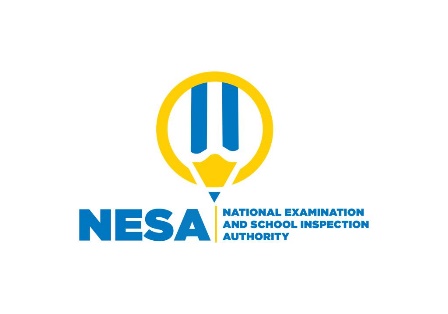    P5 END OF YEAR EXAMINATIONS, 2020/2021    SCIENCE AND ELEMENTARY TECHNOLGYDURATION: 2 HOURS MARKS:    Instructions:Don’t open this question paper until you are told to do so`.All questions are compulsory.Read each question carefully before answering it.Use only a blue or black pen.ANSWER ALL QUESTIONS /50 MARKS1) Use true if the following statement is correct and false if it is wrong     a) Light travels in a straight line in homogeneous and transparent            medium          ..………………………………………………………………………..(1mark)    b) Transparent material allows some light to pass through it         ………………………………………………………………………….. (1mark)  2) Use arrows to match each of the following tools with its use                                                                                                  (2 marks)    3) a)What is electricity?     ……………………………………………………………………………..     ……………………………………………………………………………(1mark)    b) State one use of electricity in our daily life.       ………………………………………………………………………………       ………………………………………………………………………… (1mark)4) Give any one way of maintaining utility or learning objects     that you have made at school         …………………………………………………………………………….        ………………………………………………………………………………        …………………………………………………………………………….(1mark)5) What happens to a ray of visible light when it is incident obliquely on a    surface of pure water?    ………………………………………………………………………………….(1mark)6) A student made a toy house.       a) Identify one tool she/he used                                               …………………………………………………………………………….(1mark)       b) State any one local material she/he used                                   ………………………………………………………………………. (1mark)7) Explain the following terms    a)Masonry                                                                                    ………………………………………………………………………………   ………………………………………………………………………………….(1mark)   b)Wheel barrow        ……………………………………………………………………………….     ………………………………………………………………………………..(1mark)8) a) Give one property of  metal            ……………………………………………………………………………(1mark)    b) Why do people paint material made of metal?       …………………………………………………………………………        ………………………………………………………………………..        ……………………………………………………………………………….(1mark)9) Why are nails made of metal?            …………………………………………………………………….            …………………………………………………………………………….(1mark)                                                                                            10) a) Electricity can be dangerous.          (i)Why do people continue to use it?          …………………………………………………………………..............          ..…………………………………………………………………………(1mark)        (ii)Show that electricity can be dangerous.           ………………………………………………………………………… (1mark)11) The density of gold is 19.3 g/cm3 .What does this mean?               ……………………………………………………………………………(1mark)12) What is the meaning of Play sound?                                               (1 mark)13)  Fill in the blanks with the correct options:                                   (2 marks)       (i)  Regular shapes have straight sides and equal interior ______________            a. Vertex        b. Angles             c. Sides                d. None of these       (ii) Hat blocks are used to start every ___________________________            a. Code                     b. Script               c. Sound          d. None of these.  14) Explain 2 importance of using e- mail in real life                       (2 mark)15) Answer by True or False.                                                          (2 marks)      a. If you select a text and press ctrl + B key on the keyboard, it will         become bold. _____b. Collaboration means sharing an activity on Xo laptop with a           friend.________16) Write any 2 examples for each storage.                                         (2 marks)      a. Internal storage.      b. External storage.17) Write the following abbreviations in full words                             (2 marks)        a. USB        b. WWW18) Mention 2 examples of information you can download.                 (2 marks)19)  The personal security code used as a key to login on e-mail account is         called ……………………………………………………..                         (1 mark)      20) The Government of Rwanda advises people to wear masks. Why?   (1 mark)21) Name the tool farmers use to transplant seedlings.                         (1 mark)22) The Government of Rwanda encourages people to dig ditches across hills.          How is this practice good to farmers?                                          (1 mark)23) Name the organ Frogs use to breath when they are      (i) on land                                                                                      (1 mark)      (ii) in water                                                                                     (1 mark)24) State any three characteristics all birds have.                               (3 marks)25) ……………. are parts of our body that help us to get information from the      environment.                                                                                    (1 mark) 28) What is a balanced diet?                                                               (1 mark) 29) Write down any one class of food.                                                  (1 mark) 30) Define adolescence                                                                        (1 mark) 31) List any Four sexually transmitted diseases that misbehaving boys and         girls suffer from.                                                                         (4 marks) 32) State Two methods of making soil fertile.                                     (2 marks)COMPREHENSIVE ASSESSMENT 2020-2021P5 SET MARKING SCHEME1) a) True(1mark)    b)False(1mark)2)     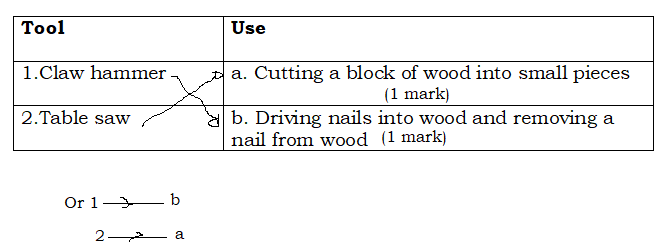 3) a)A simple definition which is at the level of P5 learner         Electricity is a form of energy (1mark) or electricity is electrical energy      b) Electricity is used for         Lighting (1mark) Cooking, charging telephones, cooling/refrigeration,         operating appliances, public transportation etc. 4) Keeping them in a dry, cool and clean place (1mark)      Use them for the purpose they are designed for       Use them carefully       Wooden objects should be hung on a rack        Learning objects should be mounted on a soft board and displayed in         school           Learning objects can be put in shelves, box 5) It refracts (1mark)     Accept also It reflects because a very small amount of the incident light is     reflected off water.6) a)Knife (1mark) razor blade saw ,hammer, nails or any example of wedge   b) Sorghum straws (1mark) Small flexible tree sticks with a sharpened      end, string/thread, wires     Learner can also make toy house from clay, he can use hoe, plastic       , sorghum sticks, clay, water etc. 7) a)Masonry is the art of building house (1 mark) bridge  or any  structure      from individual units such as stones, bricks which are laid together by        mortar, clay etc. Or the art or occupation of mason     b) Wheel barrow is agricultural tool or masonry tool used for transport                                                                                             (1mark) 8) a)Good conductor of heat(1mark) shiny, good conductor of       electricity, hard, sonorous     b)Protect metal against rust (1mark)or corrosion 9) Metal is very hard (1mark) malleable, ductile  10) a)We don’t have alternative energy sources that can replace electricity        to operate for example a television (1mark)     b) Electricity can cause fire (1mark) electric shocks, burns, explosion         and death 11) The density of gold 19.3 g/cm3 means that a volume of 1cm3 of gold     has a mass of 19.3 g (1mark) or a mass of 19.3 g of gold occupies       a volume of 1cm3       Comprehensive Assessment P512) Play sound helps to play sound                                                      (1 mark) 13)    i. b  angles        iii. b  scriptmarks)14)    Uses of e – mail in real life (any two: 2 marks)- It is easy to use- It is the fastet and cheapest mean of communication- E- mail is delivered across the world within seconds.- Single message can be sent to several people across the world.- We can send e- mail at any time.15) c. True       d. True                                                                                                      (2 marks)16) a. Internal storage: ROM, RAM, hard disk, hard drive, journal, RTF( Rich            text format), HTML ( Hyper text format), TXT ( Plain Text format).       b. External storage: Memory card, Flash disk, CDs, DVDs, External hard             disk, Floppy disk.                                                                                                          (2 marks)17) USB: Universal Serial Bus.      WWW: World Wide Web.                                                                                                         (2 marks)18)  Examples of information you can download (any two: 2 marks)        Images VideosAudiosText documents19) Password (1 mark)20) -To avoid the spread of COVD-19                                  (any one: 1 mark)      - To avoid inhaling dangerous gases21) –Trowel                                                                                                                         (1 mark)22) It stops soil erosion                                                                                                       (1 mark)23) (i) Lungs                                                                                                                       (1 mark)      (ii) Skin                                                                                                                         (1 mark)24) - Have feathers                                                                                                            (3 marks)    - Have two legs    -Are warm-blooded25) Sensory organs                                                                                                              (1 mark)26) A balanced diet is a diet that contains all food values in the right amounts.     (1 mark)27) - Energy giving food                                                                (any one: 1 mark)      - Body building food      - Body protecting food28) Adolescence is the change from childhood to adulthood.                (1 mark)29) –Syphillis                                                                                  ( any four: 4 marks)      - Herps      - Gonorrhoe      - Candidias       -HIV/AIDS30) –Manuring                                                                                      (any two: 2 marks)      - Mulching      - Practice crop rotation      - Avoid soil erosionTool Use 1.Claw hammera. Cutting a block of wood into small pieces 2.Table sawb. Driving nails into wood and removing a nail from wood 